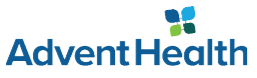 AdventHealth Orlando
2021 Journal Club: Hospitalist - 4/22/2021Date: 04/22/2021 12:00Presenter: Rebecca B. Gomez, MDTitle: 
This recurring series brings hospitalists together to review current literature relevant to hospitalists, and provides a forum to discuss how to apply the findings of the literature to our current practice.
Program Goal: 1 Discuss the impact transitioning to high-sensitivity troponins2 Discuss the role language plays in affecting provider attitudes and treatment decisions3 Discuss how effective COVID vaccines are under real-world conditions for front-line providers
Target Audience: Family Medicine, Internal Medicine, HospitalistAdventHealth Orlando is accredited by the Florida Medical Association (FMA) to provide continuing medical education for physicians.AdventHealth Orlando designates this educational activity for a maximum of 1.00 AMA PRA Category 1 Credit(s)TM. Physicians should only claim credit commensurate with the extent of their participation in the activity.The planners, moderators, or speakers of this activity have the following financial relationship(s) with commercial interests to disclose: This educational activity received no commercial support.Name of individualIndividual's role in activityName of Ineligible Company(s) / Nature of Relationship(s)Rebecca B. Gomez, MD, PhysicianCourse Director, FacultyNothing to disclose - 04/09/2021